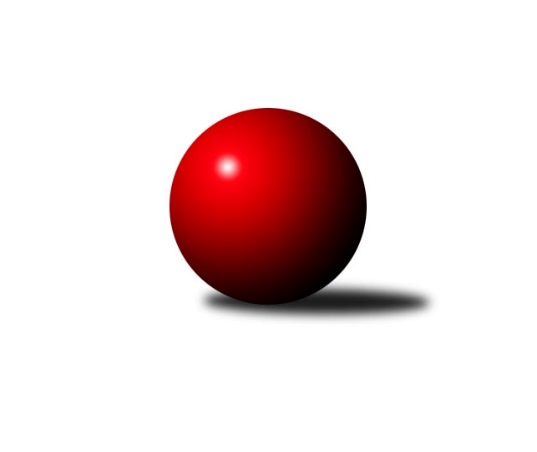 Č.15Ročník 2011/2012	16.5.2024 1. KLM 2011/2012Statistika 15. kolaTabulka družstev:		družstvo	záp	výh	rem	proh	skore	sety	průměr	body	plné	dorážka	chyby	1.	SKK  Náchod	15	12	0	3	77.0 : 43.0 	(209.5 : 150.5)	3469	24	2266	1204	8	2.	KK Slavoj Praha	15	11	0	4	73.5 : 46.5 	(203.0 : 157.0)	3448	22	2266	1181	10.8	3.	TJ Sokol Husovice	15	10	1	4	73.5 : 46.5 	(195.5 : 164.5)	3402	21	2227	1175	10.2	4.	SKK Svijany  Vrchlabí	15	9	0	6	63.0 : 57.0 	(174.5 : 185.5)	3379	18	2229	1150	15	5.	TJ Spartak Přerov˝A˝	15	8	1	6	67.5 : 52.5 	(193.0 : 167.0)	3401	17	2226	1174	14.5	6.	TJ Jiskra Kovářská	15	7	2	6	68.0 : 52.0 	(192.5 : 167.5)	3374	16	2215	1159	15.1	7.	TJ Třebíč	15	6	0	9	54.0 : 66.0 	(184.0 : 176.0)	3369	12	2200	1169	16.2	8.	TJ Centropen Dačice	15	6	0	9	54.0 : 66.0 	(176.5 : 183.5)	3339	12	2200	1139	16.1	9.	KK PSJ Jihlava	15	5	2	8	49.0 : 71.0 	(171.0 : 189.0)	3357	12	2205	1153	15.2	10.	TJ Sokol KARE Luhačovice ˝B˝	15	5	1	9	50.5 : 69.5 	(154.5 : 205.5)	3345	11	2216	1129	15.5	11.	KK Konstruktiva Praha	15	3	2	10	47.5 : 72.5 	(154.5 : 205.5)	3329	8	2220	1109	20.1	12.	TJ Lokomotiva Česká Třebová	15	3	1	11	42.5 : 77.5 	(151.5 : 208.5)	3345	7	2225	1120	19.7Tabulka doma:		družstvo	záp	výh	rem	proh	skore	sety	průměr	body	maximum	minimum	1.	TJ Sokol Husovice	8	8	0	0	48.0 : 16.0 	(117.0 : 75.0)	3390	16	3470	3357	2.	TJ Jiskra Kovářská	8	6	1	1	45.5 : 18.5 	(114.5 : 77.5)	3381	13	3445	3291	3.	KK Slavoj Praha	7	6	0	1	39.5 : 16.5 	(103.5 : 64.5)	3423	12	3472	3344	4.	SKK  Náchod	7	6	0	1	39.0 : 17.0 	(103.0 : 65.0)	3493	12	3563	3388	5.	TJ Spartak Přerov˝A˝	7	6	0	1	38.5 : 17.5 	(94.0 : 74.0)	3477	12	3529	3371	6.	SKK Svijany  Vrchlabí	8	6	0	2	40.0 : 24.0 	(105.5 : 86.5)	3468	12	3657	3371	7.	TJ Třebíč	7	5	0	2	36.0 : 20.0 	(102.5 : 65.5)	3461	10	3554	3370	8.	TJ Centropen Dačice	8	5	0	3	35.5 : 28.5 	(101.0 : 91.0)	3364	10	3450	3308	9.	KK PSJ Jihlava	8	4	2	2	35.0 : 29.0 	(103.0 : 89.0)	3369	10	3438	3309	10.	TJ Sokol KARE Luhačovice ˝B˝	7	3	1	3	28.5 : 27.5 	(78.5 : 89.5)	3456	7	3507	3371	11.	TJ Lokomotiva Česká Třebová	7	3	0	4	27.0 : 29.0 	(82.5 : 85.5)	3482	6	3617	3402	12.	KK Konstruktiva Praha	8	2	1	5	27.5 : 36.5 	(90.5 : 101.5)	3322	5	3429	3221Tabulka venku:		družstvo	záp	výh	rem	proh	skore	sety	průměr	body	maximum	minimum	1.	SKK  Náchod	8	6	0	2	38.0 : 26.0 	(106.5 : 85.5)	3467	12	3625	3333	2.	KK Slavoj Praha	8	5	0	3	34.0 : 30.0 	(99.5 : 92.5)	3451	10	3553	3311	3.	SKK Svijany  Vrchlabí	7	3	0	4	23.0 : 33.0 	(69.0 : 99.0)	3366	6	3469	3242	4.	TJ Sokol Husovice	7	2	1	4	25.5 : 30.5 	(78.5 : 89.5)	3404	5	3612	3272	5.	TJ Spartak Přerov˝A˝	8	2	1	5	29.0 : 35.0 	(99.0 : 93.0)	3391	5	3568	3129	6.	TJ Sokol KARE Luhačovice ˝B˝	8	2	0	6	22.0 : 42.0 	(76.0 : 116.0)	3331	4	3479	3189	7.	TJ Jiskra Kovářská	7	1	1	5	22.5 : 33.5 	(78.0 : 90.0)	3372	3	3463	3287	8.	KK Konstruktiva Praha	7	1	1	5	20.0 : 36.0 	(64.0 : 104.0)	3331	3	3454	3223	9.	TJ Centropen Dačice	7	1	0	6	18.5 : 37.5 	(75.5 : 92.5)	3336	2	3425	3228	10.	KK PSJ Jihlava	7	1	0	6	14.0 : 42.0 	(68.0 : 100.0)	3356	2	3561	3206	11.	TJ Třebíč	8	1	0	7	18.0 : 46.0 	(81.5 : 110.5)	3358	2	3530	3232	12.	TJ Lokomotiva Česká Třebová	8	0	1	7	15.5 : 48.5 	(69.0 : 123.0)	3328	1	3372	3266Tabulka podzimní části:		družstvo	záp	výh	rem	proh	skore	sety	průměr	body	doma	venku	1.	SKK  Náchod	11	9	0	2	56.0 : 32.0 	(155.0 : 109.0)	3480	18 	4 	0 	1 	5 	0 	1	2.	TJ Sokol Husovice	11	7	1	3	51.5 : 36.5 	(145.0 : 119.0)	3414	15 	5 	0 	0 	2 	1 	3	3.	KK Slavoj Praha	11	7	0	4	49.0 : 39.0 	(143.5 : 120.5)	3452	14 	4 	0 	1 	3 	0 	3	4.	SKK Svijany  Vrchlabí	11	7	0	4	47.0 : 41.0 	(127.0 : 137.0)	3402	14 	4 	0 	2 	3 	0 	2	5.	TJ Spartak Přerov˝A˝	11	6	1	4	50.0 : 38.0 	(142.0 : 122.0)	3439	13 	4 	0 	1 	2 	1 	3	6.	TJ Jiskra Kovářská	11	5	2	4	51.5 : 36.5 	(141.5 : 122.5)	3376	12 	4 	1 	1 	1 	1 	3	7.	KK PSJ Jihlava	11	4	2	5	39.0 : 49.0 	(125.5 : 138.5)	3346	10 	4 	2 	0 	0 	0 	5	8.	TJ Sokol KARE Luhačovice ˝B˝	11	4	1	6	41.5 : 46.5 	(119.5 : 144.5)	3354	9 	3 	1 	2 	1 	0 	4	9.	TJ Třebíč	11	4	0	7	36.0 : 52.0 	(128.5 : 135.5)	3346	8 	4 	0 	2 	0 	0 	5	10.	TJ Lokomotiva Česká Třebová	11	3	1	7	35.5 : 52.5 	(116.5 : 147.5)	3356	7 	3 	0 	2 	0 	1 	5	11.	TJ Centropen Dačice	11	3	0	8	36.5 : 51.5 	(126.0 : 138.0)	3336	6 	2 	0 	3 	1 	0 	5	12.	KK Konstruktiva Praha	11	2	2	7	34.5 : 53.5 	(114.0 : 150.0)	3315	6 	2 	1 	3 	0 	1 	4Tabulka jarní části:		družstvo	záp	výh	rem	proh	skore	sety	průměr	body	doma	venku	1.	KK Slavoj Praha	4	4	0	0	24.5 : 7.5 	(59.5 : 36.5)	3427	8 	2 	0 	0 	2 	0 	0 	2.	TJ Sokol Husovice	4	3	0	1	22.0 : 10.0 	(50.5 : 45.5)	3360	6 	3 	0 	0 	0 	0 	1 	3.	SKK  Náchod	4	3	0	1	21.0 : 11.0 	(54.5 : 41.5)	3456	6 	2 	0 	0 	1 	0 	1 	4.	TJ Centropen Dačice	4	3	0	1	17.5 : 14.5 	(50.5 : 45.5)	3360	6 	3 	0 	0 	0 	0 	1 	5.	TJ Třebíč	4	2	0	2	18.0 : 14.0 	(55.5 : 40.5)	3434	4 	1 	0 	0 	1 	0 	2 	6.	TJ Spartak Přerov˝A˝	4	2	0	2	17.5 : 14.5 	(51.0 : 45.0)	3346	4 	2 	0 	0 	0 	0 	2 	7.	TJ Jiskra Kovářská	4	2	0	2	16.5 : 15.5 	(51.0 : 45.0)	3370	4 	2 	0 	0 	0 	0 	2 	8.	SKK Svijany  Vrchlabí	4	2	0	2	16.0 : 16.0 	(47.5 : 48.5)	3358	4 	2 	0 	0 	0 	0 	2 	9.	KK Konstruktiva Praha	4	1	0	3	13.0 : 19.0 	(40.5 : 55.5)	3363	2 	0 	0 	2 	1 	0 	1 	10.	KK PSJ Jihlava	4	1	0	3	10.0 : 22.0 	(45.5 : 50.5)	3375	2 	0 	0 	2 	1 	0 	1 	11.	TJ Sokol KARE Luhačovice ˝B˝	4	1	0	3	9.0 : 23.0 	(35.0 : 61.0)	3356	2 	0 	0 	1 	1 	0 	2 	12.	TJ Lokomotiva Česká Třebová	4	0	0	4	7.0 : 25.0 	(35.0 : 61.0)	3361	0 	0 	0 	2 	0 	0 	2 Zisk bodů pro družstvo:		jméno hráče	družstvo	body	zápasy	v %	dílčí body	sety	v %	1.	Zdeněk Gartus 	KK Slavoj Praha 	13	/	15	(87%)	49	/	60	(82%)	2.	Zdeněk Vymazal 	TJ Sokol Husovice 	12	/	14	(86%)	35	/	56	(63%)	3.	Kamil Nestrojil 	TJ Třebíč 	12	/	15	(80%)	40	/	60	(67%)	4.	Martin Kovář 	SKK  Náchod 	11	/	14	(79%)	40	/	56	(71%)	5.	David Hobl 	SKK Svijany  Vrchlabí 	11	/	15	(73%)	37	/	60	(62%)	6.	Vlastimil Bělíček 	TJ Spartak Přerov˝A˝ 	11	/	15	(73%)	36	/	60	(60%)	7.	Jiří Malínek 	TJ Centropen Dačice 	10.5	/	15	(70%)	37	/	60	(62%)	8.	Stanislav Partl 	KK PSJ Jihlava 	10	/	15	(67%)	40	/	60	(67%)	9.	Jaroslav Procházka 	KK Slavoj Praha 	10	/	15	(67%)	37	/	60	(62%)	10.	Pavel Vymazal 	TJ Lokomotiva Česká Třebová 	10	/	15	(67%)	34	/	60	(57%)	11.	Daniel Neumann 	SKK  Náchod 	9	/	13	(69%)	35	/	52	(67%)	12.	Václav Mazur 	TJ Spartak Přerov˝A˝ 	9	/	13	(69%)	30	/	52	(58%)	13.	Karel Novák 	TJ Centropen Dačice 	9	/	14	(64%)	34	/	56	(61%)	14.	Libor Škoula 	TJ Sokol Husovice 	9	/	14	(64%)	30	/	56	(54%)	15.	Michal Markus 	TJ Sokol KARE Luhačovice ˝B˝ 	9	/	14	(64%)	30	/	56	(54%)	16.	Daniel Braun 	KK PSJ Jihlava 	9	/	15	(60%)	30.5	/	60	(51%)	17.	Jaroslav Tejml 	TJ Jiskra Kovářská 	8.5	/	12	(71%)	25.5	/	48	(53%)	18.	David Junek 	TJ Jiskra Kovářská 	8.5	/	15	(57%)	33.5	/	60	(56%)	19.	Milan Hrouda 	TJ Jiskra Kovářská 	8	/	10	(80%)	27	/	40	(68%)	20.	Jiří Kudela 	TJ Spartak Přerov˝A˝ 	8	/	11	(73%)	28.5	/	44	(65%)	21.	Vlastimil Zeman st. 	TJ Jiskra Kovářská 	8	/	11	(73%)	25	/	44	(57%)	22.	Vlastimil Zeman ml. ml.	TJ Jiskra Kovářská 	8	/	12	(67%)	28.5	/	48	(59%)	23.	Ladislav Beránek 	SKK  Náchod 	8	/	12	(67%)	28	/	48	(58%)	24.	Štěpán Koblížek 	KK Konstruktiva Praha  	8	/	12	(67%)	27.5	/	48	(57%)	25.	Jiří Franěk 	KK Konstruktiva Praha  	8	/	12	(67%)	22	/	48	(46%)	26.	Jiří Hetych ml.	TJ Lokomotiva Česká Třebová 	8	/	13	(62%)	30.5	/	52	(59%)	27.	Jiří Axman ml. ml.	TJ Sokol Husovice 	8	/	13	(62%)	29	/	52	(56%)	28.	Michal Rolf 	SKK Svijany  Vrchlabí 	8	/	14	(57%)	30	/	56	(54%)	29.	Jiří Hendrych 	TJ Spartak Přerov˝A˝ 	8	/	15	(53%)	32	/	60	(53%)	30.	Anton Stašák 	KK Slavoj Praha 	8	/	15	(53%)	31	/	60	(52%)	31.	Petr Holý 	SKK  Náchod 	8	/	15	(53%)	31	/	60	(52%)	32.	Milan Blecha 	TJ Centropen Dačice 	7.5	/	14	(54%)	28	/	56	(50%)	33.	Radek Polách 	TJ Sokol KARE Luhačovice ˝B˝ 	7	/	11	(64%)	24	/	44	(55%)	34.	Petr Dvořák 	TJ Jiskra Kovářská 	7	/	12	(58%)	23	/	48	(48%)	35.	Karel Zubalík 	TJ Lokomotiva Česká Třebová 	7	/	12	(58%)	20.5	/	48	(43%)	36.	Michal Jirouš 	SKK  Náchod 	7	/	13	(54%)	33	/	52	(63%)	37.	Dušan Ryba 	TJ Sokol Husovice 	7	/	13	(54%)	28.5	/	52	(55%)	38.	Zdeněk Zahrádka 	KK Konstruktiva Praha  	7	/	13	(54%)	23	/	52	(44%)	39.	Petr Března 	TJ Třebíč 	7	/	14	(50%)	31	/	56	(55%)	40.	Jiří Mikoláš 	TJ Třebíč 	7	/	14	(50%)	29.5	/	56	(53%)	41.	Jiří Partl 	KK PSJ Jihlava 	7	/	14	(50%)	27.5	/	56	(49%)	42.	Stanislav Březina 	KK Slavoj Praha 	7	/	14	(50%)	27	/	56	(48%)	43.	Jan Ševela 	KK PSJ Jihlava 	7	/	15	(47%)	32	/	60	(53%)	44.	Jiří Staněk 	TJ Sokol KARE Luhačovice ˝B˝ 	7	/	15	(47%)	29	/	60	(48%)	45.	Jiří Mrlík 	TJ Sokol KARE Luhačovice ˝B˝ 	7	/	15	(47%)	28	/	60	(47%)	46.	Jiří Radil 	TJ Sokol Husovice 	6.5	/	13	(50%)	30.5	/	52	(59%)	47.	Roman Goldemund 	TJ Spartak Přerov˝A˝ 	6.5	/	13	(50%)	22	/	52	(42%)	48.	Petr Pavlík 	KK Slavoj Praha 	6.5	/	14	(46%)	26.5	/	56	(47%)	49.	Kamil Fiebinger 	SKK Svijany  Vrchlabí 	6	/	10	(60%)	22.5	/	40	(56%)	50.	Jiří Bartoníček 	SKK Svijany  Vrchlabí 	6	/	11	(55%)	25	/	44	(57%)	51.	Roman Straka 	SKK  Náchod 	6	/	11	(55%)	24	/	44	(55%)	52.	Martin Kozel st.	KK Slavoj Praha 	6	/	13	(46%)	27.5	/	52	(53%)	53.	Pavel Nežádal 	SKK Svijany  Vrchlabí 	6	/	14	(43%)	25	/	56	(45%)	54.	Václav Rypel 	TJ Třebíč 	6	/	15	(40%)	28	/	60	(47%)	55.	Jakub Pleban 	TJ Spartak Přerov˝A˝ 	6	/	15	(40%)	27.5	/	60	(46%)	56.	Petr Žahourek 	TJ Centropen Dačice 	6	/	15	(40%)	25	/	60	(42%)	57.	Vlado Žiško 	SKK Svijany  Vrchlabí 	6	/	15	(40%)	21	/	60	(35%)	58.	Pavel Kubálek 	TJ Sokol KARE Luhačovice ˝B˝ 	5.5	/	15	(37%)	25	/	60	(42%)	59.	Robert Pevný 	TJ Třebíč 	5	/	8	(63%)	20	/	32	(63%)	60.	Aleš Zeman 	TJ Třebíč 	5	/	13	(38%)	25.5	/	52	(49%)	61.	Petr Holanec 	TJ Lokomotiva Česká Třebová 	5	/	15	(33%)	23	/	60	(38%)	62.	Lukáš Doubrava 	KK Konstruktiva Praha  	4.5	/	15	(30%)	29	/	60	(48%)	63.	Jan Machálek st.	TJ Sokol Husovice 	4	/	7	(57%)	16	/	28	(57%)	64.	Jaroslav Hažva 	SKK  Náchod 	4	/	10	(40%)	16.5	/	40	(41%)	65.	Jaroslav Borkovec 	KK Konstruktiva Praha  	4	/	11	(36%)	18	/	44	(41%)	66.	Václav Zajíc 	TJ Centropen Dačice 	3	/	4	(75%)	13	/	16	(81%)	67.	František Obruča 	KK Konstruktiva Praha  	3	/	7	(43%)	11	/	28	(39%)	68.	Jaroslav Pleticha st. st.	KK Konstruktiva Praha  	3	/	8	(38%)	11.5	/	32	(36%)	69.	Pavel Kabelka 	TJ Centropen Dačice 	3	/	9	(33%)	15	/	36	(42%)	70.	Martin Pejčoch 	TJ Jiskra Kovářská 	3	/	12	(25%)	21.5	/	48	(45%)	71.	Jiří Kudláček 	TJ Sokol KARE Luhačovice ˝B˝ 	3	/	12	(25%)	16	/	48	(33%)	72.	Milan Kabelka 	TJ Centropen Dačice 	3	/	14	(21%)	20.5	/	56	(37%)	73.	Jiří Kmoníček 	TJ Lokomotiva Česká Třebová 	3	/	14	(21%)	19.5	/	56	(35%)	74.	Tomáš Valík 	KK PSJ Jihlava 	3	/	14	(21%)	17.5	/	56	(31%)	75.	Vladimír Mánek 	TJ Spartak Přerov˝A˝ 	2	/	3	(67%)	8	/	12	(67%)	76.	Roman Pek 	SKK Svijany  Vrchlabí 	2	/	5	(40%)	9	/	20	(45%)	77.	David Plšek 	TJ Sokol Husovice 	2	/	8	(25%)	14	/	32	(44%)	78.	Michal Šic 	TJ Lokomotiva Česká Třebová 	1.5	/	12	(13%)	14	/	48	(29%)	79.	Jiří Divila ml. 	TJ Spartak Přerov˝A˝ 	1	/	1	(100%)	4	/	4	(100%)	80.	Ivan Šalda 	TJ Lokomotiva Česká Třebová 	1	/	2	(50%)	2	/	8	(25%)	81.	Michal Šimek 	TJ Sokol Husovice 	1	/	2	(50%)	2	/	8	(25%)	82.	Stanislav Tichý 	KK Slavoj Praha 	1	/	3	(33%)	4	/	12	(33%)	83.	Tomáš Misář 	TJ Lokomotiva Česká Třebová 	1	/	4	(25%)	4.5	/	16	(28%)	84.	Jan Barchánek 	KK Konstruktiva Praha  	1	/	5	(20%)	7	/	20	(35%)	85.	Petr Benedikt 	KK PSJ Jihlava 	1	/	14	(7%)	19.5	/	56	(35%)	86.	Petr Vojtíšek 	TJ Centropen Dačice 	0	/	1	(0%)	2	/	4	(50%)	87.	Pavel Wohlmuth 	KK Konstruktiva Praha  	0	/	1	(0%)	1	/	4	(25%)	88.	Vlastimil Červenka 	TJ Sokol KARE Luhačovice ˝B˝ 	0	/	1	(0%)	1	/	4	(25%)	89.	Milan Žáček 	TJ Sokol KARE Luhačovice ˝B˝ 	0	/	1	(0%)	1	/	4	(25%)	90.	Jan Kotyza 	KK Konstruktiva Praha  	0	/	1	(0%)	1	/	4	(25%)	91.	Petr Vácha 	TJ Spartak Přerov˝A˝ 	0	/	1	(0%)	1	/	4	(25%)	92.	Tomáš Limberský 	SKK Svijany  Vrchlabí 	0	/	1	(0%)	0	/	4	(0%)	93.	Jiří Hetych st. st.	TJ Lokomotiva Česká Třebová 	0	/	1	(0%)	0	/	4	(0%)	94.	Tomáš Stolařík 	TJ Sokol KARE Luhačovice ˝B˝ 	0	/	1	(0%)	0	/	4	(0%)	95.	Milan Mokrý 	TJ Třebíč 	0	/	2	(0%)	3	/	8	(38%)	96.	Milan Kanda 	TJ Spartak Přerov˝A˝ 	0	/	2	(0%)	3	/	8	(38%)	97.	Jakub Zdražil 	KK PSJ Jihlava 	0	/	2	(0%)	2	/	8	(25%)	98.	Karel Uhlíř 	TJ Třebíč 	0	/	2	(0%)	2	/	8	(25%)	99.	Petr Kudláček 	TJ Sokol KARE Luhačovice ˝B˝ 	0	/	2	(0%)	0	/	8	(0%)	100.	Miroslav Mátl 	TJ Třebíč 	0	/	3	(0%)	0.5	/	12	(4%)	101.	Jan Horáček 	SKK Svijany  Vrchlabí 	0	/	4	(0%)	4	/	16	(25%)Průměry na kuželnách:		kuželna	průměr	plné	dorážka	chyby	výkon na hráče	1.	TJ Lokomotiva Česká Třebová, 1-4	3474	2275	1198	17.0	(579.1)	2.	SKK Nachod, 1-4	3461	2257	1203	11.4	(576.9)	3.	Vrchlabí, 1-4	3459	2262	1196	11.0	(576.5)	4.	TJ Sokol Luhačovice, 1-4	3453	2247	1205	13.2	(575.5)	5.	TJ Spartak Přerov, 1-6	3447	2255	1192	14.1	(574.6)	6.	TJ Třebíč, 1-4	3417	2230	1187	14.1	(569.6)	7.	KK Slavia Praha, 1-4	3358	2200	1158	10.4	(559.8)	8.	TJ Centropen Dačice, 1-4	3357	2211	1145	13.7	(559.6)	9.	KK Konstruktiva Praha, 1-6	3355	2236	1119	17.9	(559.3)	10.	KK PSJ Jihlava, 1-4	3355	2205	1149	18.4	(559.2)	11.	Kuželna Golf Club, 1-4	3342	2212	1129	19.4	(557.0)	12.	TJ Sokol Husovice, 1-4	3321	2190	1130	14.9	(553.5)Nejlepší výkony na kuželnách:TJ Lokomotiva Česká Třebová, 1-4TJ Lokomotiva Česká Třebová	3617	11. kolo	Zdeněk Gartus 	KK Slavoj Praha	668	9. koloKK PSJ Jihlava	3561	14. kolo	Jiří Hetych ml.	TJ Lokomotiva Česká Třebová	634	9. koloKK Slavoj Praha	3553	9. kolo	Pavel Vymazal 	TJ Lokomotiva Česká Třebová	628	2. koloTJ Lokomotiva Česká Třebová	3515	2. kolo	Pavel Vymazal 	TJ Lokomotiva Česká Třebová	623	11. koloTJ Lokomotiva Česká Třebová	3495	9. kolo	Stanislav Partl 	KK PSJ Jihlava	621	14. koloTJ Lokomotiva Česká Třebová	3488	14. kolo	Jiří Hetych ml.	TJ Lokomotiva Česká Třebová	620	11. koloSKK Svijany  Vrchlabí	3469	4. kolo	Jiří Staněk 	TJ Sokol KARE Luhačovice ˝B˝	619	11. koloTJ Jiskra Kovářská	3463	2. kolo	Pavel Vymazal 	TJ Lokomotiva Česká Třebová	619	12. koloKK Konstruktiva Praha 	3454	12. kolo	Petr Holanec 	TJ Lokomotiva Česká Třebová	619	14. koloTJ Lokomotiva Česká Třebová	3444	12. kolo	Karel Zubalík 	TJ Lokomotiva Česká Třebová	617	2. koloSKK Nachod, 1-4TJ Sokol Husovice	3612	4. kolo	Robert Pevný 	TJ Třebíč	661	9. koloSKK  Náchod	3563	9. kolo	Michal Jirouš 	SKK  Náchod	649	14. koloSKK  Náchod	3526	2. kolo	Daniel Neumann 	SKK  Náchod	629	2. koloSKK  Náchod	3520	4. kolo	Michal Jirouš 	SKK  Náchod	628	12. koloSKK  Náchod	3517	14. kolo	Petr Holý 	SKK  Náchod	628	9. koloSKK  Náchod	3500	12. kolo	Zdeněk Vymazal 	TJ Sokol Husovice	626	4. koloTJ Třebíč	3482	9. kolo	Dušan Ryba 	TJ Sokol Husovice	624	4. koloTJ Jiskra Kovářská	3446	12. kolo	Jan Ševela 	KK PSJ Jihlava	623	2. koloSKK  Náchod	3437	7. kolo	Roman Straka 	SKK  Náchod	619	2. koloKK PSJ Jihlava	3403	2. kolo	Daniel Neumann 	SKK  Náchod	612	9. koloVrchlabí, 1-4SKK Svijany  Vrchlabí	3657	3. kolo	Michal Rolf 	SKK Svijany  Vrchlabí	658	3. koloSKK  Náchod	3625	3. kolo	Michal Jirouš 	SKK  Náchod	637	3. koloKK Slavoj Praha	3489	5. kolo	Michal Rolf 	SKK Svijany  Vrchlabí	626	11. koloSKK Svijany  Vrchlabí	3482	1. kolo	Petr Holý 	SKK  Náchod	622	3. koloTJ Sokol KARE Luhačovice ˝B˝	3479	7. kolo	Kamil Fiebinger 	SKK Svijany  Vrchlabí	622	3. koloSKK Svijany  Vrchlabí	3466	13. kolo	David Hobl 	SKK Svijany  Vrchlabí	621	3. koloSKK Svijany  Vrchlabí	3462	11. kolo	Jiří Bartoníček 	SKK Svijany  Vrchlabí	617	7. koloSKK Svijany  Vrchlabí	3451	5. kolo	Stanislav Březina 	KK Slavoj Praha	611	5. koloTJ Spartak Přerov˝A˝	3449	11. kolo	David Hobl 	SKK Svijany  Vrchlabí	611	13. koloTJ Sokol Husovice	3440	1. kolo	Martin Kovář 	SKK  Náchod	611	3. koloTJ Sokol Luhačovice, 1-4SKK  Náchod	3549	10. kolo	Petr Holý 	SKK  Náchod	623	10. koloTJ Třebíč	3530	13. kolo	Jiří Kudela 	TJ Spartak Přerov˝A˝	619	3. koloTJ Sokol KARE Luhačovice ˝B˝	3507	6. kolo	Zdeněk Gartus 	KK Slavoj Praha	618	1. koloTJ Sokol KARE Luhačovice ˝B˝	3504	3. kolo	Radek Polách 	TJ Sokol KARE Luhačovice ˝B˝	615	6. koloTJ Spartak Přerov˝A˝	3499	3. kolo	Robert Pevný 	TJ Třebíč	612	13. koloTJ Sokol KARE Luhačovice ˝B˝	3470	1. kolo	Zdeněk Vymazal 	TJ Sokol Husovice	611	8. koloTJ Sokol KARE Luhačovice ˝B˝	3456	4. kolo	Michal Markus 	TJ Sokol KARE Luhačovice ˝B˝	608	3. koloTJ Sokol KARE Luhačovice ˝B˝	3452	10. kolo	Jiří Kudláček 	TJ Sokol KARE Luhačovice ˝B˝	608	6. koloTJ Sokol KARE Luhačovice ˝B˝	3433	13. kolo	Radek Polách 	TJ Sokol KARE Luhačovice ˝B˝	607	3. koloTJ Sokol Husovice	3422	8. kolo	Kamil Nestrojil 	TJ Třebíč	604	13. koloTJ Spartak Přerov, 1-6TJ Spartak Přerov˝A˝	3529	14. kolo	Jakub Pleban 	TJ Spartak Přerov˝A˝	631	10. koloTJ Spartak Přerov˝A˝	3514	12. kolo	Václav Mazur 	TJ Spartak Přerov˝A˝	627	14. koloSKK  Náchod	3512	6. kolo	Daniel Neumann 	SKK  Náchod	624	6. koloTJ Spartak Přerov˝A˝	3507	10. kolo	Zdeněk Vymazal 	TJ Sokol Husovice	621	2. koloTJ Spartak Přerov˝A˝	3487	2. kolo	Václav Mazur 	TJ Spartak Přerov˝A˝	620	2. koloTJ Spartak Přerov˝A˝	3478	6. kolo	Ladislav Beránek 	SKK  Náchod	613	6. koloTJ Sokol Husovice	3474	2. kolo	Petr Pavlík 	KK Slavoj Praha	613	10. koloTJ Spartak Přerov˝A˝	3450	8. kolo	Milan Blecha 	TJ Centropen Dačice	609	4. koloKK Slavoj Praha	3437	10. kolo	Dušan Ryba 	TJ Sokol Husovice	608	2. koloTJ Třebíč	3406	12. kolo	Roman Goldemund 	TJ Spartak Přerov˝A˝	605	12. koloTJ Třebíč, 1-4TJ Třebíč	3554	8. kolo	Michal Rolf 	SKK Svijany  Vrchlabí	635	6. koloTJ Třebíč	3496	14. kolo	Jiří Kudela 	TJ Spartak Přerov˝A˝	632	1. koloTJ Třebíč	3483	4. kolo	Robert Pevný 	TJ Třebíč	628	8. koloTJ Spartak Přerov˝A˝	3481	1. kolo	Kamil Nestrojil 	TJ Třebíč	626	1. koloTJ Třebíč	3474	10. kolo	Kamil Nestrojil 	TJ Třebíč	622	2. koloSKK Svijany  Vrchlabí	3466	6. kolo	Kamil Nestrojil 	TJ Třebíč	616	4. koloTJ Třebíč	3460	1. kolo	Aleš Zeman 	TJ Třebíč	613	8. koloTJ Centropen Dačice	3425	8. kolo	Aleš Zeman 	TJ Třebíč	612	14. koloTJ Třebíč	3391	2. kolo	Kamil Nestrojil 	TJ Třebíč	608	8. koloTJ Třebíč	3370	6. kolo	Václav Rypel 	TJ Třebíč	604	4. koloKK Slavia Praha, 1-4KK Slavoj Praha	3472	2. kolo	Václav Rypel 	TJ Třebíč	627	11. koloKK Slavoj Praha	3470	4. kolo	Zdeněk Gartus 	KK Slavoj Praha	618	4. koloKK Slavoj Praha	3446	6. kolo	Jiří Mrlík 	TJ Sokol KARE Luhačovice ˝B˝	610	12. koloKK Slavoj Praha	3427	12. kolo	Zdeněk Gartus 	KK Slavoj Praha	608	14. koloKK Slavoj Praha	3402	11. kolo	Zdeněk Gartus 	KK Slavoj Praha	607	11. koloKK Slavoj Praha	3397	14. kolo	Zdeněk Gartus 	KK Slavoj Praha	601	2. koloSKK  Náchod	3388	8. kolo	Jaroslav Procházka 	KK Slavoj Praha	601	4. koloKK Slavoj Praha	3344	8. kolo	Anton Stašák 	KK Slavoj Praha	597	2. koloKK Konstruktiva Praha 	3342	2. kolo	Petr Holý 	SKK  Náchod	596	8. koloTJ Třebíč	3289	11. kolo	Zdeněk Gartus 	KK Slavoj Praha	594	6. koloTJ Centropen Dačice, 1-4KK Slavoj Praha	3534	7. kolo	Zdeněk Gartus 	KK Slavoj Praha	649	7. koloSKK  Náchod	3465	5. kolo	Michal Jirouš 	SKK  Náchod	624	5. koloTJ Centropen Dačice	3450	7. kolo	Karel Novák 	TJ Centropen Dačice	610	7. koloTJ Centropen Dačice	3448	2. kolo	Martin Kozel st.	KK Slavoj Praha	601	7. koloTJ Centropen Dačice	3392	15. kolo	Jiří Malínek 	TJ Centropen Dačice	599	11. koloTJ Spartak Přerov˝A˝	3387	15. kolo	Pavel Kabelka 	TJ Centropen Dačice	598	5. koloTJ Jiskra Kovářská	3354	11. kolo	Jiří Malínek 	TJ Centropen Dačice	598	2. koloTJ Centropen Dačice	3353	14. kolo	Petr Holý 	SKK  Náchod	596	5. koloSKK Svijany  Vrchlabí	3343	2. kolo	Milan Blecha 	TJ Centropen Dačice	596	7. koloTJ Centropen Dačice	3331	9. kolo	Milan Blecha 	TJ Centropen Dačice	596	15. koloKK Konstruktiva Praha, 1-6TJ Spartak Přerov˝A˝	3568	5. kolo	Václav Mazur 	TJ Spartak Přerov˝A˝	647	5. koloKK Konstruktiva Praha 	3429	3. kolo	Michal Markus 	TJ Sokol KARE Luhačovice ˝B˝	635	15. koloSKK Svijany  Vrchlabí	3421	8. kolo	Zdeněk Gartus 	KK Slavoj Praha	620	13. koloTJ Sokol KARE Luhačovice ˝B˝	3410	15. kolo	Vlastimil Bělíček 	TJ Spartak Přerov˝A˝	615	5. koloKK Slavoj Praha	3405	13. kolo	Jiří Hetych ml.	TJ Lokomotiva Česká Třebová	614	1. koloKK Konstruktiva Praha 	3369	13. kolo	Štěpán Koblížek 	KK Konstruktiva Praha 	613	3. koloTJ Třebíč	3349	3. kolo	Jiří Franěk 	KK Konstruktiva Praha 	612	3. koloTJ Jiskra Kovářská	3344	6. kolo	David Junek 	TJ Jiskra Kovářská	607	6. koloKK Konstruktiva Praha 	3340	15. kolo	Zdeněk Zahrádka 	KK Konstruktiva Praha 	604	8. koloKK Konstruktiva Praha 	3324	8. kolo	Jaroslav Tejml 	TJ Jiskra Kovářská	602	6. koloKK PSJ Jihlava, 1-4KK Slavoj Praha	3465	15. kolo	Stanislav Partl 	KK PSJ Jihlava	625	5. koloSKK  Náchod	3453	13. kolo	Martin Kovář 	SKK  Náchod	623	13. koloKK PSJ Jihlava	3438	5. kolo	Lukáš Doubrava 	KK Konstruktiva Praha 	620	7. koloKK PSJ Jihlava	3416	3. kolo	Stanislav Partl 	KK PSJ Jihlava	617	1. koloKK PSJ Jihlava	3398	10. kolo	Daniel Braun 	KK PSJ Jihlava	616	10. koloKK PSJ Jihlava	3350	9. kolo	Stanislav Partl 	KK PSJ Jihlava	611	3. koloTJ Lokomotiva Česká Třebová	3350	3. kolo	Stanislav Partl 	KK PSJ Jihlava	608	10. koloKK PSJ Jihlava	3350	1. kolo	Petr Holý 	SKK  Náchod	607	13. koloKK PSJ Jihlava	3348	15. kolo	Štěpán Koblížek 	KK Konstruktiva Praha 	607	7. koloKK Konstruktiva Praha 	3343	7. kolo	Daniel Braun 	KK PSJ Jihlava	605	15. koloKuželna Golf Club, 1-4TJ Jiskra Kovářská	3445	8. kolo	Vlastimil Zeman st. 	TJ Jiskra Kovářská	613	3. koloTJ Jiskra Kovářská	3438	3. kolo	Jaroslav Tejml 	TJ Jiskra Kovářská	612	1. koloTJ Jiskra Kovářská	3416	13. kolo	Zdeněk Vymazal 	TJ Sokol Husovice	610	10. koloKK PSJ Jihlava	3408	8. kolo	Jiří Radil 	TJ Sokol Husovice	602	10. koloTJ Jiskra Kovářská	3402	5. kolo	Milan Hrouda 	TJ Jiskra Kovářská	598	15. koloTJ Jiskra Kovářská	3388	7. kolo	Martin Kovář 	SKK  Náchod	598	1. koloTJ Jiskra Kovářská	3338	15. kolo	Vlastimil Zeman st. 	TJ Jiskra Kovářská	597	13. koloSKK  Náchod	3333	1. kolo	Vlastimil Zeman st. 	TJ Jiskra Kovářská	595	8. koloTJ Jiskra Kovářská	3330	1. kolo	Daniel Braun 	KK PSJ Jihlava	593	8. koloKK Slavoj Praha	3311	3. kolo	Vlastimil Zeman st. 	TJ Jiskra Kovářská	593	5. koloTJ Sokol Husovice, 1-4TJ Sokol Husovice	3470	15. kolo	Jiří Hendrych 	TJ Spartak Přerov˝A˝	605	13. koloTJ Sokol Husovice	3412	13. kolo	Libor Škoula 	TJ Sokol Husovice	603	5. koloSKK  Náchod	3407	15. kolo	Zdeněk Vymazal 	TJ Sokol Husovice	601	7. koloTJ Sokol Husovice	3393	7. kolo	Zdeněk Vymazal 	TJ Sokol Husovice	601	15. koloTJ Sokol Husovice	3379	5. kolo	David Plšek 	TJ Sokol Husovice	595	9. koloTJ Sokol Husovice	3374	11. kolo	Kamil Nestrojil 	TJ Třebíč	592	7. koloTJ Sokol Husovice	3371	12. kolo	Petr Holý 	SKK  Náchod	592	15. koloTJ Sokol Husovice	3364	3. kolo	Jiří Axman ml. ml.	TJ Sokol Husovice	590	13. koloTJ Sokol Husovice	3357	9. kolo	Jiří Axman ml. ml.	TJ Sokol Husovice	590	5. koloTJ Lokomotiva Česká Třebová	3315	5. kolo	Jiří Radil 	TJ Sokol Husovice	590	15. koloČetnost výsledků:	7.0 : 1.0	20x	6.5 : 1.5	2x	6.0 : 2.0	23x	5.5 : 2.5	2x	5.0 : 3.0	13x	4.0 : 4.0	5x	3.0 : 5.0	8x	2.5 : 5.5	2x	2.0 : 6.0	9x	1.0 : 7.0	6x